Addendum to
Use of molecular techniques in DUS examinationDocument prepared by the Office of the UnionDisclaimer:  this document does not represent UPOV policies or guidanceThe annex to this addendum contains a proposal by the experts from the Netherlands for the revision of document TGP/12 “Guidance on Certain Physiological Characteristics”, for consideration by the Technical Working Party for Vegetables (TWV), at its fifty-second session.The proposal by the experts from the Netherlands should be considered in conjunction with the presentation provided in document TWV/54/7 “Use of molecular techniques in DUS examination”.[Annex follows]Proposed amendments to document TGP/12Prepared by the experts from the Netherlands5. 	Characteristic-specific molecular markers5.1	IntroductionAs characteristics based on a response to an external factor are challenging, a characteristic-specific molecular marker test can be used to examine the particular characteristic of a variety under certain conditions. In documents INF/18 ‘Possible Use of Molecular Markers in the Examination of Distinctness, Uniformity and Stability (DUS)’ and TGP/15 ‘Guidance on the use of biochemical and molecular markers in the examination of Distinctness, Uniformity and Stability (DUS)’, the use of characteristic-specific molecular markers is described as an accepted application model.  Molecular markers can be applied when accepted by the relevant TWP and included in the Test Guidelines for a certain crop. It often concerns molecular markers for disease resistance characteristics, but also for others.5.2 	Criteria for the use of Characteristic-Specific Molecular Markers (see TGP/15 Annex I) 5.2.1 	Molecular markers can be used as a method of examining DUS characteristics that satisfy the criteria for characteristics set out in the General Introduction, Chapter 4, section 4.2, on the following basis: (a) the test for the marker is conducted on the same number of individual plants, with the same criteria for distinctness, uniformity and stability as for the examination of the characteristic by a bioassay; (b) there is verification of the reliability of the link between the marker and the characteristic; (c) different markers for the same characteristic are different methods for examining the same characteristic; (d) markers linked to different genes conferring expression of the same characteristic are different methods for examining the same characteristic; and (e) markers linked to different regulatory elements for the same gene conferring expression of the same characteristic are different methods for examining the same characteristic. 5.2.2 	It is a matter for the relevant authority to consider if the assumptions are met when applying the model. 5.2.3. 	In order to include a method based on this model in Test Guidelines the relevant Technical Working Party and the TC would need to agree that the requirement for reliability of the link between the gene and the expression of the characteristic was satisfied.5.3	Developing characteristic-specific molecular markers5.3.1	Publicly available information on the functional gene(s) and the DNA sequence(s) that is(are) predictive for the particular state(s) of expression of the characteristic should be provided. This information can be referred to as:	a) file(s) containing the DNA sequence information (order of nucleotides) 	b) reference to DNA information in public databases (like GeneBank)	c) reference to (scientific) publications in which the DNA sequence information of the states of expression of the characteristic is revealed.d) reference to a particular position on the published reference genome version.5.3.2	For a qualitative characteristic with two states of expression; absent (1) and present (9) information of either allelic DNA sequence responsible for ‘absent’ (for example susceptibility in case of disease resistance characteristics) and the allelic DNA sequence responsible for ‘present’ (resistance) should be provided.5.3.3	For a quantitative characteristic all DNA sequences (alleles) and/or proportion of expression levels that are predictive for all particular states of expression of the characteristic should be provided. 5.3.4	The method should be validated by monitoring performance characteristics (such as repeatability).5.3.5	Reliability of the link between the molecular marker and the characteristic should be verified on a large set of varieties of a broad genetic background. A test with participants from several members and companies is advisable. The technical working party decides whether the link is acceptable.5.3.6	Interpretation of the test result needs extra attention. The characteristic is describing the morphology or the physiology, not the absence or presence of a molecular marker. When there is a discrepancy between the claim of the breeder in the Technical Questionnaire (TQ) and the molecular marker test, a morphological / physiological test is decisive.5.3. 7	When only ‘part of the puzzle’ can be predicted by using molecular markers because only part of the functional genes are known and published, their application is still valuable. Example:Resistance gene Tm2 gives resistance to ToMV. Gene Tm2 has two dominant allele for resistance: allele Tm2 is always associated with resistance to strain 0 and 1, allele Tm22 is always associated with resistance to strain 0, 1 and 2. The presence or absence of both allele for resistance can be detected by the co-dominant markers as described in Arens, P. et al (2010). It is known that resistance to ToMV strain 0 and 2 can also be obtained by another mechanism (like gene Tm1).  However, the DNA sequence of Tm1 is not known and therefore no molecular marker is available for Tm1. Specific aspects:5.4	Explanation of characteristic-specific molecular markers in Test Guidelines5.4.1.	To ensure harmonized use of the characteristic-specific molecular marker it is important to standardize the conditions and methodology used. However, a balance between standardization and room/flexibility for improvement of the method in the light of technological developments should be aimed for. What is essential for harmonization and should be described in a technical guideline (protocol) and what is non-essential information but valuable information and can be provided in an annex or example is described in Table 2.5.4.2	Standard elements in a characteristic-specific molecular marker test protocol are shown in Table 2. Indicated which information is essential for harmonization of characteristic-specific molecular markers in the Test Guidelines irrespective of the technology that is used. Table 2: [End of Annex and of document]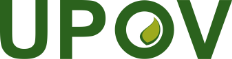 EInternational Union for the Protection of New Varieties of PlantsTechnical Working Party for VegetablesFifty-Fourth SessionBrasilia, Brazil, May 11 to 15, 2020TWV/54/7 Add.Original:  EnglishDate:  April 29, 20201.PathogenTomato mosaic virus2.Functional geneTm2/22 (with two alleles for resistance Tm2 and Tm22 and one allele for susceptibility tm2)8.Interpretation of test resultsThe presence of the alleles tm2, Tm2, Tm22 lead to different interpretation for characteristics 51.1, 51.2 and 51.3, see table.In case the DNA marker test result does not confirm the declaration in the TQ, a bio-assay should be performed to observe whether the variety is resistant due to another mechanism like gene Tm1.Test result DNA marker testtm2/tm2Tm2/tm2 or Tm2/Tm2Tm22/tm2 or Tm22/Tm22 or Tm22/Tm2Reliable marker for Tm1 not yet developed51.1 Strain 0[1] absent[9] resistant[9] resistantresistant51.2 Strain 1[1] absent[9] resistant[9] resistantabsent51.3 Strain 2[1] absent[1] absent[9] resistantresistantElements in a Standard characteristic-specific molecular marker protocolExampleEssential information for harmonizationRemark1characteristicResistance to Tomato mosaic virus (ToMV)See TG/44/11/rev3 – Ad 51: ii DNA marker test YES2Genes and allelesSee TG/44/11/rev3 – Ad 51: ii DNA marker test add 22.1Functional gene(s)Resistance Gene Tm2Arens, P. et al (2010)YESa) file(s) containing the DNA sequence information (order of nucleotides) b) reference to DNA information in public databases (like GeneBank)c) reference to (scientific) publications in which the DNA sequence information of the states of expression of the characteristic is revealed.d) reference to a particular position on the published reference genome version.2.2Allele corresponding to expression state 9 (present)Tm2 and Tm22Arens, P. et al (2010)YESa) file(s) containing the DNA sequence information (order of nucleotides) b) reference to DNA information in public databases (like GeneBank)c) reference to (scientific) publications in which the DNA sequence information of the states of expression of the characteristic is revealed.d) reference to a particular position on the published reference genome version in combination with the SNP or INDEL that is responsible for the state of expression.2.3Allele corresponding to expression state 1 (absent)tm2Arens, P. et al (2010)YESa) file(s) containing the DNA sequence information (order of nucleotides) b) reference to DNA information in public databases (like GeneBank)c) reference to (scientific) publications in which the DNA sequence information of the states of expression of the characteristic is revealed.d) reference to a particular position on the published reference genome version in combination with the SNP or INDEL that is responsible for the state of expression.3Primers (and probes)See TG/44/11/rev3 – Ad 51: ii DNA marker test add 3, 3.1 and 3.2NOPrimer and probe sequences, reference to accessions and sequences in public databases (Genebank numbers), literature3.1Primers to detect allele ‘9’NOPrimer Sequences corresponding to allele(s) for expression ‘9’ (resistance)3.2Primers to detect allele ‘1’NOPrimer Sequences corresponding to allele(s) for expression ‘1’ (susceptibility)3.3Primers to detect allele ‘x’NOPrimer Sequences corresponding to allele(s) for expression ‘x’ 4Format of the test4.1Number of plants>#20YESA minimal number of individual plants required . (see 5.2.1a)4.2Control varietiesSee TG/44/11/rev3 – Ad 51: ii DNA marker test add 4.2YESControl varieties (same as in bioassay) as standards representing all relevant combination of alleles. For example homozygous for Allele corresponding to expression state 9 (present),  homozygous for allele corresponding to expression state 1 (susceptible) and heterozygous (both alleles are present in a diploid) corresponding to either resistant, susceptible or intermediate state of expression (depending on gene function; dominant - recessive).5PreparationsNOe.g. Sampling of seedings 4 days old followed by DNA extraction using CTAB method Depending on the method used. Not in the Test Guideline. Detailed protocol(s) can be provided as an example in annex or available on request from the institute that developed the marker6Performance or protocol of the methode.g. conventional PCR, TETRA-ARMS, qPCR, KASP, amplicon sequencing See TG/44/11/rev3 – Ad 51: ii DNA marker test add 6NODepending on the method used. Not in the Test Guideline. Detailed protocol(s) can be provided as an example in annex or available on request from the institute that developed the marker6.1Particular conditionse.g. PCR protocol describing primer, enzyme, dNTP concentrations, PCR cycle scheme NODepending on the method used. Not in the Test Guideline. Detailed protocol(s) can be provided as an example in annex or available on request from the institute that developed the marker6.2Particular hardware or infrastructuree.g. machines, commercial kits, manufactures of components, lot numbers of chemicals NODepending on the method used. Not in the Test Guideline. Detailed protocol(s) can be provided as an example in annex or available on request from the institute that developed the marker7Observationse.g. Bands on agarose gel (conventional PCR), Ct values (qPCR)Variant call based on sequencing reads NODepending on the method used. Not in the Test Guideline. Detailed protocol(s) can be provided as an example in annex or available on request from the institute that developed the marker8Interpretation of the test resultsSee TG/44/11/rev3 – Ad 51: ii DNA marker test add 8YESRelation between alleles and expressions (with its notes)